附件用户平台操作流程图企业操作流程图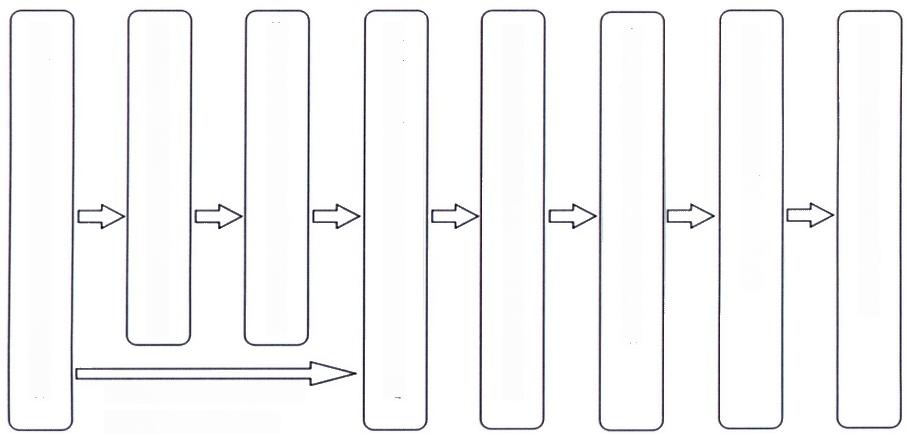 高校毕业生操作流程图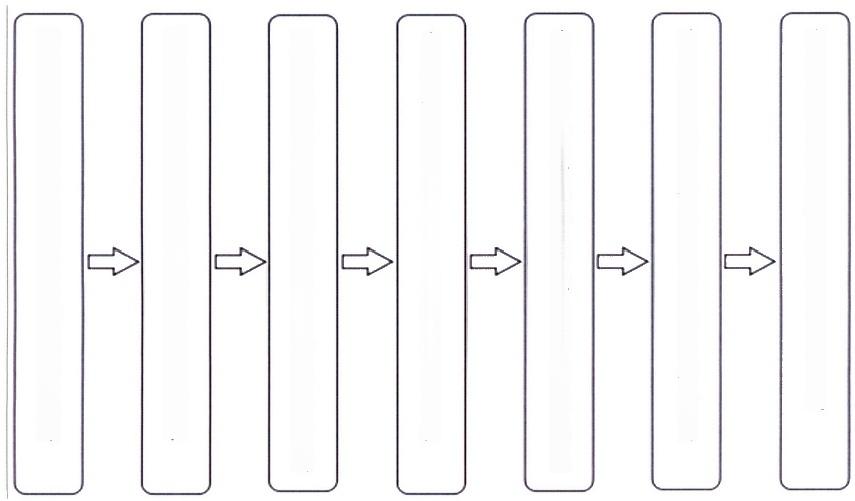 